DiskriminacijaDiskriminacija pomeni neenako obravnavanje posameznika oz. posameznice v primerjavi z nekom drugim zaradi narodnosti, rase, spola, zdravstvenega stanja, verskega prepričanja, starosti, kaste, spolne usmerjenosti ali katerekoli druge osebne okoliščine (izobrazba, družbeni položaj ...).Narodnost
Narodna diskriminacija vključuje neenako obravnavo ljudi zaradi njihovega porekla, etničnosti ali naglasa, lahko tudi zaradi napačnega sklepanja o poreklu nekoga.
Lahko tudi zaradi tega, ker je povezan (ali poročen) z osebo ali skupino določenega narodnega porekla.Rasa
Rasa je skupnost ljudi z določenimi skupnimi značilnimi telesnimi znaki, ki se dedujejo.
Rasna diskriminacija pomeni neenako (slabše) obravnavanje nekoga, zaradi njegove pripadnosti ali povezave z določeno raso.Spol
Spolna diskriminacija je obravnavanje posameznika slabše zaradi njihovega spola oz. povezave z neko skupino. Zakon v modernih državah prepoveduje slabše možnosti na delovnem mestu ali za zaposlitev na podlagi spola, kljub temu je ta pojav precej pogost.Zdravstveno stanje
O diskriminaciji zaradi invalidnosti govorimo, ko je določena oseba z invalidnostjo obravnavana manj ugodno kot oseba brez invalidnosti v enakih ali podobnih okoliščinah.
Oseba je invalidna, ko:
-ima telesno ali duševno stanje, ki omejuje določeno življenjsko dejavnost (hoja, govor, vid, sluh ali učenje)
-ima zgodovino invalidnosti (kot je rak, ki je v remisiji)
-telesna ali duševna prizadetost ni prehodno obdobje (trajajoče šest mesecev ali manj) oz. manjša okvaraReligijaBeseda religija je definirana kot zavest o obstoju Boga, nadnaravnih sil, vera, verovanje, nazor, prepričanje, ki velja za najvišjo in najpomembnejšo vrednoto. Pripadnike združuje s skupnimi običaji, navadami, prazniki, ki predstavljajo določeno skupnost. 
Diskriminacija zaradi religije pomeni obravnavanje osebe ali skupine na drugačen način, zaradi njihovega verovanja ali neverovanja. Versko diskriminacijo pogosto povezujemo z verskim preganjanjem, čeprav zakon dovoljuje prosto izbiro veroizpovedi.
Poznamo tudi religiozno nestrpnost, ki se npr. včasih kaže v odnosu med Hrvati (katoliki), Srbi (pravoslavci) in Bošnjaki (muslimani)
Najbolj znan primer take vrste diskriminacije je zgodovina preganjanja Judov.Starost
Starostna diskriminacija je diskriminacija in stereotipiziranje na podlagi starosti. V večini primerov je usmerjeno na starejše, mladostnike in otroke.
Raziskava v ZDA je pokazala, da je več kot 40% možnosti, da bo za prosto delovno mesto izprašan mlajši kandidat kakor starejši.
Raziskava v Angliji pa je pokazala, da je kar 29% vprašanih bila žrtev starostne diskriminacije. To je večji delež, kakor pri rasni in spolni diskriminaciji.Kasta
Kasta je zaprta družbena skupina z določenim položajem, odnosom do drugih takih skupin.
Po podatkih UNICEF-a in Human Rights Watch-a, kastno razlikovanje vpliva na 250 milijonov ljudi po celem svetu. Najbolj razširjena je predvsem v delih Azije (Indija, Šri Lanka , Bangladeš, Kitajska, Pakistan, Nepal, Japonska), delih Afrike in drugje.Spolna usmerjenost
Kot ostale diskriminacije je tudi pri tej problem slabše ravnanje z nekom zaradi njihove spolne usmerjenosti (homo-, bi-seksualno usmerjeni). Yes, how many years can some people exist, 
before they're allowed to be free?
Yes, how many times can a man turn his head, 
pretending he just doesn't see?
/…/
Yes, how many times must a man look up, 
before he can see the sky?
Yes, how many ears must one man have, 
before he can hear people cry?
Yes, how many deaths will it take till he knows 
that too many people have died?
	Bob Dylan, Blowin’ in the WindRebeka Mamic, Ian A. GrattonViri
Vsi spodaj navedeni linki so bili na voljo 12.11.2015:
-http://bos.zrc-sazu.si/sskj.html
-http://www.eeoc.gov/laws/types/disability.cfm
-https://www.humanrights.gov.au/know-your-rights-disability-discrimination
-http://www.lyricsfreak.com/b/bob+dylan/blowin+in+the+wind_20021159.html
-Beti Oražem, Zaključna strokovna naloga visoke poslovne šole: vpliv Islama na delovanje EU-ja (diplomska naloga) http://www.cek.ef.uni-lj.si/vps_diplome/orazem59.pdf
-http://www.eeoc.gov/laws/types/nationalorigin.cfm
-http://www.eeoc.gov/laws/types/race_color.cfm
-http://www.eeoc.gov/laws/types/sex.cfm
-https://en.wikipedia.org/wiki/Discrimination
-https://sl.wikipedia.org/wiki/Diskriminacija
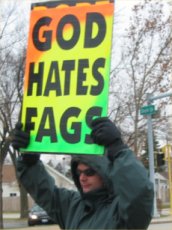 Primer diskriminacije zaradi spolne usmerjenosti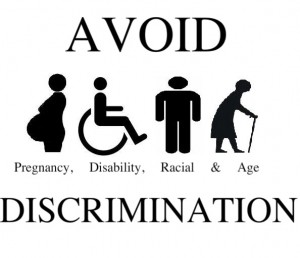 